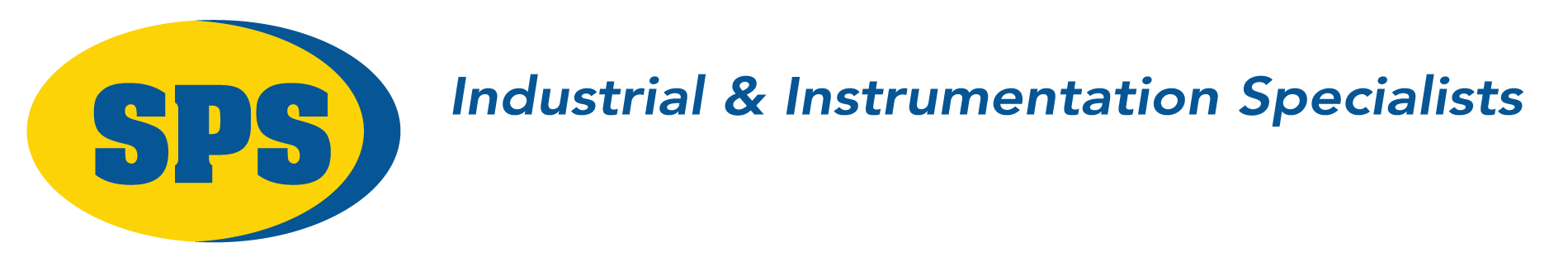 Contact SPS for more information and get a quote!Toll Free: 1-800-355-1740Email: info@spssales.com